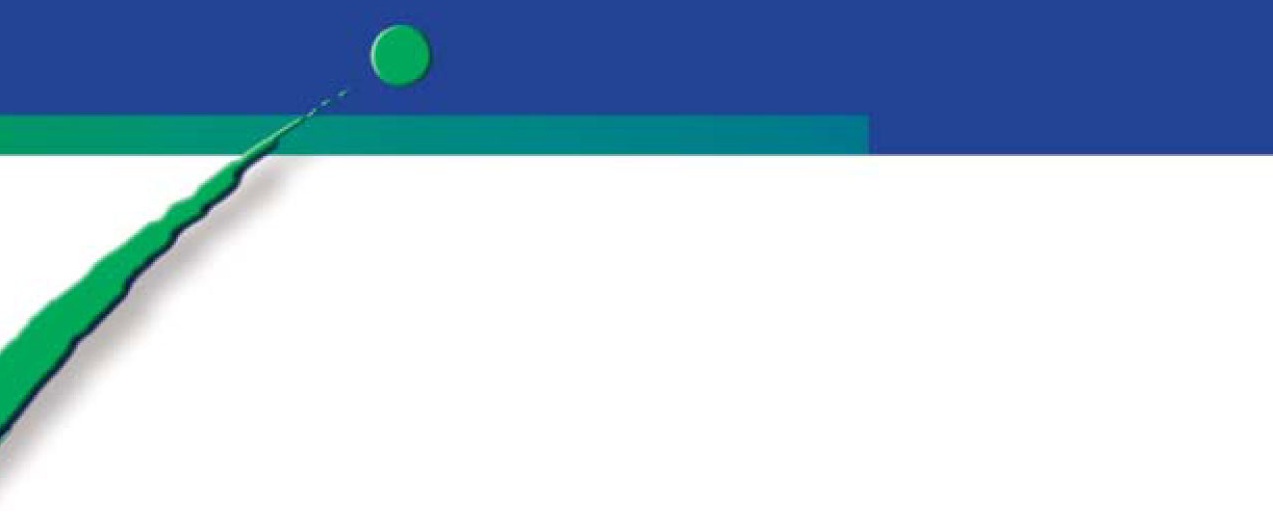 Manoir des Sables – Magog-Orford10 au 12 mars 2016Fin de semaine interuniversitairede rhumatologieCette activité est réservée uniquement aux résidents 1 et 2 du programme tronc commun de médecine interne.Les places étant limitées à 40 participants (niveau 1) et 10 participants (niveau 2), assurez-vous de réserver tôt.NOM			     	MÉDECINE INTERNE		Résident 1		Résident 2	 NUMÉRO CMQ			     ADRESSE AU DOMICILE	     CELLULAIRE			     COURRIEL (OBLIGATOIRE)	     INSCRIPTION	Niveau 1		Niveau 2 (prérequis : MSQuébec 2015 – niveau 1)Coût :  	140 $ taxes incluses/participant incluant hébergement	(2 nuits (jeudi/vendredi) en occupation double avec un autre résident, 5 repas, matériel et participation à l’activité sociale) 	100 $ taxes incluses/participant si chambre non requise(5 repas, matériel et participation à l’activité sociale)Restriction alimentaire 	     Je logerai à l’hôtel 		OUI			NON 	Date d’arrivée :      	   			Date de départ :      	 Nom du participant avec qui vouspartagerez la chambre :      Faites parvenir votre inscription à l’adresse :info@rhumatologie.org  Si vous êtes admissible, une confirmation d’inscription ainsi qu’une facturevous parviendront dans les meilleurs délais.Inscription du participant